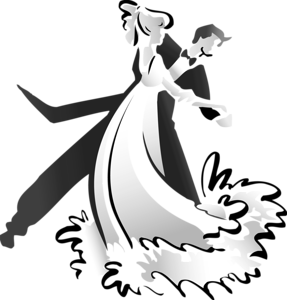 Всероссийская федерация  танцевального спорта и акробатического рок-н-роллаКомитет Тульской области по спорту и молодежной политикеТанцевально-спортивный клуб «Элит»Организатор: ТСК «Элит» Диканов Н.С.  Правила проведения: в соответствии с правилами ФТСАРРУсловия участия пар: соревнования во всех группах и классах открытые для пар ФТСАРР(проезд, проживание, питание за счет командирующих организаций)Награждение победителей: кубки, грамоты и медали для финалистов. Регистрация: по классификационным книжкам.Регистрационный взнос с пары: не выше нормативов, установленных правилами ФТСАРР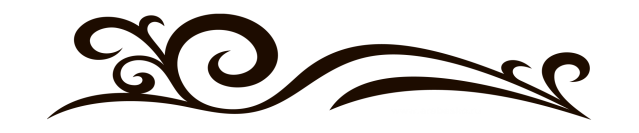 Судьи: члены коллегии судей ФТСАРР по приглашению организатора.Прически и макияж будут создавать мастера "Имидж-Центра" 8-953-955-41-41Место проведения: г.Тула, ул.Металлургов, д.22а, УСК «Новое поколение»Размер площадки:20×40  кв.м, паркет Программа соревнований «Массовый спорт»Программа соревнований «Спорт высших достижений»Организаторы                                                         Диканов  Николай  Сергеевич   (8-953-424-42-71)                                                       Президент ТРФТС                                                      Дадашева  Марина  Георгиевна                              До встречи   на турнире!ГруппыГруппыДисциплинаРегистрацияНачало турнира1–е отделение1–е отделение1–е отделение1–е отделение1–е отделениеBaby (соло и пары)2014 г.р. и мл.W,Cha7:30-8:309:00Кубки (соло и пары)2014 г.р. и мл.W,Cha7:30-8:309:00Н2 (соло и пары)2013 г.р. и мл.2012 г.р. и стW,Cha7:30-8:309:00Кубки (соло и пары)2013 г.р. и мл.2012 г.р. и стW,Cha7:30-8:309:00Н3 (соло и пары)2013 г.р. и мл.2012 г.р. и стW,Cha,Pol7:30-8:309:00Кубки (соло и пары)2013 г.р. и мл.2012 г.р. и стW,Cha,Pol7:30-8:309:00Суперкубок Н3 (соло и пары)Все возрастаW,Cha,Pol7:30-8:309:00Н4 (соло и пары)2012 г.р. и мл.2011 г.р. и стW,Cha,Q,S9:00-10:0010:30Кубки (соло и пары)2012 г.р. и мл.2011 г.р. и стW,Cha,Q,S9:00-10:0010:30Суперкубок Н4 (соло и пары)Все возрастаW,Cha,Q,S9:00-10:0010:30ШБТ-2; ШБТ-3; ШБТ-4; (соло)Все возрастаW,Cha;  W,Cha,Pol;  W,Cha,Q,S11:00-12:3013:00H5 (соло и пары)2011 г.р. и мл.2010г.р. и стW,VW,Q,S,Cha11:00-12:3013:00Кубки ( соло и пары)2011 г.р. и мл.2010г.р. и стW,VW,Q,S,Cha11:00-12:3013:00Суперкубок  Н5 (соло и пары)Все возрастаW,VW,Q,S,Cha 11:00-12:3013:00H6 соло2011 г.р. и мл.2010г.р. и стW,VW,Q,S,Cha,J 11:00-12:3013:00Кубки (соло)2011 г.р. и мл.2010г.р. и стW,VW,Q,S,Cha,J 11:00-12:3013:00Суперкубок H6 (соло)Все возрастаW,VW,Q,S,Cha,J11:00-12:3013:00ГруппыДисциплинаРегистрацияРегистрацияНачало турнира2-е отделение2-е отделение2-е отделение2-е отделение2-е отделениеДети I (Е+Н) St, La, 6 танцев13:00-14:3015:0015:00Дети II (Е+Н)St, La, 6 танцев13:00-14:3015:0015:00Дети I (Е)St, La, 6 танцев13:00-14:3015:0015:00Дети II (до Д)St, La13:00-14:3015:0015:00Юниоры I+ II (до С )St, La13:00-14:3015:0015:00Юниоры I+ II  открытый классSt, La13:00-14:3015:0015:00Молодежь  *ОПТ Открытый классSt  13:00-14:3015:0015:00Молодежь  *ОПТ Открытый классLa13:00-14:3015:0015:00